СЦЕНАРИЙ ВЫПУСКОГО УТРЕННИКА« ЗАЖИГАЕМ ЗВЁЗДЫ »1 ведущая: Слушайте, слушайте, слушайте все! Сегодня самый яркий вечер в истории Вселенной!2 ведущая: На планету Детства опустился звёздный дождь ярких, ослепительносверкающих звёзд!1 Ведущая: Наш детский сад опять гостей встречает, друзьям своим он снова рад.И ярко звездочки сегодня зажигает, наш праздничный, прощальный – Звездный бал!2 Ведущая: И сегодня в этом зале зажжется не одна, а целое созвездие Талантов! Мы начинаем наш бал выпускной! Здесь каждый будет яркой звездой!На звездную дорожку приглашаются выпускники 2021 года!ВХОД - ТАНЕЦ «ЗАЖГИ СВОЮ ЗВЕЗДУ»1 РЕБ: Звезды –это символ успеха, символ таланта, радости, смехаДети? как звездочки тоже горят, недаром сегодня такой звездопад2 РЕБ: Прощальный, звездный бал! Гостями переполнен зал!Так много любопытных глаз устремлено сейчас на нас.3 РЕБ И мы волнуемся немного, ведь ждет нас новая дорога,Дорога новых дел, мечтаний и звёздных начинаний.4 РЕБ: И каждый здесь из нас ЗВЕЗДА, просим помнить это всегда,Ведь детский сад – это фабрика звезд, говорим мы вам это всерьез!5 РЕБ: Талантов нам не занимать, о каждом можно здесь сказать,Достоин всяческих похвал, ты - молодец, ты – супер стар!6 РЕБ: Открываем звездный бал, пусть порадуется зал!Наши артисты в последний раз в детском саду выступают для вас.7. Реб: И правы те, кто говорят, что звёзд рождает детский сад!Тебе, любимый Детский сад, мы посвящаем песню.И девочки, и мальчики её исполнят вместе!ПЕСНЯ «ЗВЁЗДНЫЙ ДОЖДЬ»1 Ведущая. Наши дети лучше всех на  свете. Самые красивые и замечательные,
Самые умные и очаровательные. К выступлению готовы, начинаем наше шоу.2 Ведущая. Итак, наш выпускной начинаем! На сцену, друзья, мы сейчас приглашаемПобедителей удивительных номинаций, пусть не смолкают сегодня овации!1 ведущая. Сегодня все дети получат награду - премию нашего Детского сада «Созвездие»! Вы самые яркие звёзды для нас, и эта дорога, ребята, для Вас!.2 Ведущая Нам осталось только перерезать шелковую ленточку, которая откроет нашим выпускникам прямую дорогу вперёд, к светлому будущему. Честь открытия  предоставляется заведующей  детского сада Хайрутдиновой Венере Шавкетовне.(фанфары, перерезает ленту: «В добрый путь, дорогие выпускники!»)Заведующая: «Внимание! Торжественную церемонию вручения Премии детского сада «Созвездие» за победы и достижения в нелёгком дошкольном труде считать открытой».2 ведущая. Фотографы, корреспонденты! Запечатлейте яркие моменты!Фотография на память «Лови момент». Выпускники проходят по дорожке, в конце дорожки «позируют для фото».   1 Ведущая: Дорогие номинанты, дорогие гости!  Сегодня в награждении престижной премии участвует множество картин следующих категорий:1.Исторический документальный фильм ;2. Мелодрама;3. Сказочное фэнтези;4 Хореография;5. Комедия 6. Блокбастер;7. Драматическая сцена.Ну а закончить мы хотим на позитиве. Интрига нашего мероприятия - специальный приз от спонсора. Но, а пока… я предлагаю посмотреть фильм о наших номинантах. СЛАЙДШОУ2 ведущая: Нашу Церемонию открывает номинация «Исторический документальный фильм».  МАЛЬЧИК: Да, сейчас мы повзрослели, а помните, как малышами 
На горшочках мы сидели и горько плакали по маме?Реб. : Сколько горьких слёз пролили, пока мы в детский сад ходили?Если в литрах посчитать…будет литров эдак 5.ДЕВОЧКА: - А когда слезки просыхали, мы беседу начинали… 
1 Ведущая: - А о чем была беседа? 
ОБА: - Мы вам покажем сейчас это!1. Девочка: На горшочке я сижу, я сижу и плачу… На горшочке я сижу, что за неудача?1. Мальчик: Хорошо-то как сидим! И, пока нет взрослых,                     Мы о них поговорим – накипело просто!                     Кормят манной кашей, на горшок сажают                     И, похоже, вовсе нас не уважают!2. Девочка: Не берут на ручки – Тяжело им что-то! Много ли мы весим? 2 Мальчик. Им просто неохота!2 девочка: Утром убегают рано на работу! Нас оставят в садике и – никакой заботы!2 Мальчик --Нет, нам взрослых не понять - Все нас учат говорить,А как научат, так опять - “помолчи!” И как нам быть?1 девочка   --Меня мама за компьютер дома не пускает.говорит, что очень вредно, а сама играет!--Дома скучно и уныло, только мультики смотреть,А если в садик попадешь, то со смеху упадешь!1. Мальчик -- *Ой, держите, ой, держите, я с горшочка упаду,Так и быть уговорили, остаюся я в саду.--Будет трудно - не заплачем, все само собой пройдетНяня нам шнурки завяжет, тетя музыку споет.Вместе: Мамы, вы не беспокойтесь, мы найдем себе друзей.С каждым годом ваши дети будут лучше и взрослей.2 девочка:--Ничего, держитесь, подрастем мы скоро,Про горшки забудем и пойдем все в школу.В школе нас научат читать, писать, считать.Пусть тогда попробуют Нас не уважать!2 Ведущая. Для награждения победителей в категории «Исторический документальный фильм» (на экране слайды с детьми) приглашается специалист по детским слезам, «хочу к маме» и «покормите меня» - помощник воспитателя… (выходят с конвертом, открывает)Помощник воспитателя::  Победителем в категории «Исторический документальный фильм» становится – фильм «Детсад слезам не верит» свою награду получают: 1.В номинации «Прорыв года» побеждает звезда мирового масштаба…                                2. В номинации «Самые весёлые и находчивые» побеждают…                     3. В номинации «Супер-звезда мыльных опер» побеждает…Подросли наши дети, стали большими. И свою премию они уже заслужили.   (фафары, награждение)2 ведущая. Вас детский сад принимал малышами.Какими вы стали - видите сами.Растите, дерзайте, как звёзды светитеИ в наш детский сад иногда заходите. (звучит музыка, заходят дети младшей  группы с портфелями)1 Ведущая. Просим, гости, тишины, поздравляют малыши!Ведь такими же, ребята, в сад и вы пришли когда-то! 2 ведущая: Вы откуда появились? Может, с неба вы свалились?Малыши: Мы звездочки ясные! Не небесные, а домашние.2 ведущая: Ничего не понимаю. Звезд домашних не бывает!1 малыш: Объясним и все поймут: Наши мамы, наши папы звездочками нас зовут. Потому что от детей дом становится светлей!2 Малыш: Вы идете в первый класс, может быть, возьмете нас?
Мы портфели все собрали-  две машинки, куклу, заю.3 малыш: Сами видите, что мы в школу все пойти должны!Всё в портфелях есть у нас, и горшочек про запас.Малыши хором: Мы решили в «тихий час», что нам в школу в самый раз2 Ведущая.: Что бы в школу вам пойти нужно малость подрасти.
Посмотрите здесь на празднике – будущие первоклассники.4 малыш: Пусть мы малы сегодня, но скоро подрастём.И тоже вслед за вами    мы в первый класс пойдём.5 малыш: Ты сиди за партой стройно и веди себя достойно,На уроках не болтай, как заморский попугай.6 малыш: Мы, ребята, обещаем, что без вас в саду родномНичего не поломаем, все игрушки сбережёмВСЕ: Желаем вам учиться, пятёрки получать!И детский сад наш «Радугу» никогда не забыватьРебенок –наставник (выпускник):Носики - курносики, глазки озорныеЧто еще придумали, малыши смешные,Рановато в школу вам, потанцуйте лучше намПЕСНЯ  МАЛЫШЕЙ «В ПЕСОЧНИЦЕ»2 Ведущая: «Молодёжная награ́да»   присуждается  за лучшую мелодраму «Садиковские страдания-прощания»РЕБЁНОК: Полон зал гостей, а это значит- все от нас ждут чуда - не иначе!Что же, мы готовы удивить, всех очаровать и восхитить!2 Ведущая: Вашему вниманию предоставляется сказочное фэнтези «В тридесятом царстве»Ведущая1: .В тридевятом царстве тридесятом государстве жил был царь и дочь была у него, прекрасней которой не было на свете. Звали ее Забава. И стройна была Забава, и румяна, только не было радости в жизни молодой царевны.Песенка Царевны . До чего же мы несчастные царевныПо закону нельзя в школу нам ходить В царских семьях уж таков порядок древнийС репетитором уроки все учить.А я не хочу не хочу жить в палатах,А я в первый класс в первый класс хочуС ребятами в школе хочу заниматьсяИ знанья свои получить!Входит царь: Что ж закручинилась, Забавушка. Вот яблочка откушай.Царевна. Не хочу.Царь. А может в куклы поиграешь.Царевна. Скучно одной.Ведущая 2: Выросла Марьянушка нанял царь – батюшка ей домашнего учителя – умного но строгого и коварного Полкана. А в первый класс учиться не пускал. Противилась воле отца царевна и вот однажды терпение у него лопнуло.Царь. Не пойдешь в первый класс.Царевна. Пойду.Царь. Не пойдешь.Царевна. Пойду.Царь. Не пойдешь.Царевна. Пойду.Царь. Тогда ты у меня отсюда никуда не пойдешь Вот откуда ты взялась такая на мою седую голову….Разозлюсь, и отошлю, тебя в другое царство выдам, тебя замуж за толстого профессора пусть он тебя научит.Забава: (плачет) Нет…не хочу я в другое царство…не хочу за профессора. аааааа…. (плачет)Ведущая 2: Пуще прежнего затосковала Забавушка. Села у окна в запертом тереме и заплакала горькими слезами и вдруг откуда ни возьмись Ваня – трубочист. Печные трубы он чистил в теремах царских. Слышал он как плачет царевна а сейчас подкрался поближе. Как глянул так и влюбился сразу по уши. ПЕСНЯ  ВАНИЧеловек я простой и скажу, не таясь,
Что такой красоты не видал отродясь.
И теперь дня прожить без тебя мне невмочь,
Это ж надо влюбился в царскую дочь.Говорить о любви я не мастак,
Ты меня извини, если что не так.Я такой человек, зря болтать не люблю,
Если нужно чего, не горюй, пособлю.
Только глазом моргни, поспешу я помочь,
Ох, влюбился я по уши в царскую дочь.Вед: И царевне приглянулся этот смельчак.Царевна. Вызволи меня Ваня. Я в школу хочу, а батюшка не пускает.Иван. Да я и сам в первый класс собираюсь. Самое главное – найти волшебный портфель. А вместе с ним и первоклашки прибегут. Тогда мы тебя и вызволим. Жди меня, царевна, отыщу я портфель.Царевна. Батюшка. Я буду учиться только у того, кто добудет волшебный портфель.Ведущая 2: Озадачился царь. И вызвал к себе…Царь. Полкан, отыщешь волшебный портфель?Полкан.  Куплю.Ведущая 2: И вот вечер наступил. Подумал Ваня и понял, что нельзя волшебный портфель в обычном магазине купить и отправился в сказочный лес. Темно и страшно стало вокруг тени какие – то лесные чудища ухают.ПЕСНЯ ВОДЯНОГОВодяной: Зачем пожаловал к нам? Аль послали зачем? Али просто из любопытства?Иван: Помоги мне найти портфель волшебный, без него в школу не попасть.Водяной: Ну да, я  помогу вам, и ты уйдешь. А я опять тут один в болоте останусь! Эх, жизнь моя жестянка!Иван: Хочешь, я тебе письма буду писать?Водяной: Ты чего Иван? Какой век-то на дворе! Еще скажите – письмо голубемотправишь! Ладно, не переживай, есть у меня одна мыслишка! Как на счет интернета? (Достает ноутбук или планшет) Только у меня странички нету, я хочу свой собственный сайт иметь.1.Ведущая: Ну, если постараемся, то точно с этим справимся! Ребята, кто поможет водяному страницу в интернете создать?(Выбегает ребёнок, берет ноутбук у водяного)Водяной: Вот за это вам спасибо, а портфель Баба Яга спрятала, хочет свою дочку Ягушку в школу отправить  Ладно, раз вы такие умелые, я хочу сделать   вам подарок. Вот это - моя любимая шляпа, но она не простая, а волшебная,  она умеет  читать мысли.  Хотите проверить? Воспитатель, задавай вопросы, а моя шляпа поможет на них ответить!ИГРА «ГОВОРЯЩАЯ ШЛЯПА»— Как ты считаешь, какой сегодня день?
/Какой чудесный день/
2. — На какой машине будешь ездить лет через 10?
/Черный бумер/
3.— А в школу ты идёшь с охотой или немножко побаиваешься?
/Что мне снег, что мне дождь/
4. — А ты будешь подсказывать друзьям в школе, если их вызовут к доске?
/Ничего не вижу, ничего не слышу, ничего никому не скажу/
5. — А сам в школе ты будешь подглядывать у друга?
/Эх, раз, ещё раз/
6. — Что подумаешь, если тебя вызовут на уроке отвечать к доске?
/Тили-тили, трали-вали/

Для девочек:
7. — О чём думает наша ….?
/Больше, больше гламура/
8. — Наша шляпа узнает все  Машины секретики.
/А я сяду в кабриолет, и уеду куда-нибудь/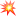 9.О чем думает  ….10.Какие мысли у…..
11. — Быстро пробежит лето и что же ожидает ваших родителей с 1 сентября?
/Ни минуты покоя/
12. — Как ты думаешь,. что необходимо для успешной учёбы ?
/ну во-первых – пирожное, во-вторых – мороженое «Вовка в 3/9 царстве»/
14. — Что нужно для счастья?
/Миллион долларов США/
15. Вопрос  к старшему воспитателю:
— Вам нравится наш праздник?
/Как здорово, что все мы здесь сегодня собрались/
============================2 Ведущая: Спасибо, Водяной, за такой веселый  подарок.1 Ведущая: Долго ли коротко ли шел Ваня мечтал о своем о заветном. Стемнело совсем.  И вдруг…Баба – яга. Ты хто?Ваня. Я Иван. А мне вот в школу охота. И портфель мне волшебный нужен, чтоб царевну Забаву вызволить. Помоги мне ,пожалуйста, отыскать его.Баба – яга. Давно у меня Ваня человечьим духом не пахло. И поговорить –то не с кем. Ну, может помогу, есть у меня  условие, для начала, ты частушки мои послушай. Да смотри слушай внимательно, после песни слова есть волшебные – их и запомни.ПЕСНЯ БАБЫ ЯГИРастяни меха гармошка эх играй – наяривайПой частушки бабка ежка Пой не разговаривайЯ летала в детский сад Посмотрела на ребятПели мы играли мы Сказочки читали мыВ детсаду ребята ели Запеканку еле-елеЯ влетела с помелом Проглатила целиком.В детский сад меня не взяли Старовата- мне сказалиЯ девчонка- разве нет Мне всего – то двести летРастяни меха гармошка Эх играй – наяривайПой частушки бабка ежка Пой не разговаривайБЯ : Кланяется и говорит :Детский сад прощай. В добрый путь.Баба Яга: Ладно, Ванюша, вот ежели сможешь уговорить  мою дочурку Ягушку в школу пойти, не могу я на её повлиять  у меня не получается., тогда отдам волшебный портфель.Ваня. По рукам, бабуся.Баба Яга: ! Она у меня такая умная…..на пакости сообразительная, только я с ней сладить не могу. Пусть её в школе уму-разуму научат…Ой. А вот кажется и она сама…..

Под музыку появляется Ягушка в наушниках, модная, на каблукахПЕСНЯ «МАМА. ЗАЧЕМ ЭТО НУЖНО!»
1.Мама,зачем мне это нужно?
Мама, быть тихой и послушной?
Мама, от этого страдаю я
Эти учебники и ноты
Эти компьютеры и счеты
Видно, влияют плохо на меня!
Припев:
А мне бы петь и танцевать
А мне бы прыгать и скакать
Собрать подружек полный дом
Перевернуть весь дом вверх дном
Дразнить зазнаек и зануд
Смеяться с собственных причуд
С ума сводить честной народ
И никаких забот..

Баба Яга: (обращаясь к зрителям) Ишь чё удумала, прынца ей на белом коне надо, да петь и танцевать.. В школу идти надо, учиться. Деду твоему, Кощею Бессмертному помогать надоть. А то он из всей премудрости только и научился, что щатать.
Ведущий: Ну что, ребята, возьмем с собой Ягушку в школу?
Дети: Да! Возьмём!Ягушка: Здорово, я с ребятами пойду в школу!
Баба Яга: Да чему, там в школе внучку- то мою научат?
Ведущий: В школе учатся читать, писать, решать примеры…Баба Яга:Ладно, берите портфель.Баба яга отдаёт портфель.Ваня. Спасибо бабушка. Детский сад прощай. В добрый путь.Ведущая 1: Помчался наш Ваня назад в царский терем.Иван. Здравствуй, Забавушка, нашел я портфель волшебный. Теперь надо в него все нужное для школы сложить – и в первый класс.Царевна. А где же ребята.Иван. Слова нужны заветные.Царевна. Какие.Царь. Какие?Иван. ЗабылЦарь. Ну вот, забыл!Иван. Родители помогитеИван. Спасибо дорогие родители.Ваня и царевна хором. Детский сад прощай. В добрый путь.Царь. Что же с тобой поделаешь. Раз столько друзей у тебя – отпускаю в школу. Только вот что ж Полкан делать будет.Полкан. А я пожалуй тоже в школу пойду. Учителем музыки работать.Ведущая 2: Тут и сказочке конец, а кто слушал молодец.Ведущая 1:   Для оглашения результатов в категории СКАЗОЧНОЕ ФЭНТЭЗИ  приглашаем на сцену для вручения наград специалиста психотерапии и медитации, целителя души, как взрослых, так и детей – психолога Хайрутдинову Ольгу Петровну.- (выходит с конвертом). Победителем в категории СКАЗОЧНОЕ ФЭНТЭЗИ становится – сказочная остросюжетная  постановка «В тридесятом царстве». В номинации «Лучшая роль царской семьи» награждается…(царь)Главная женская роль музыкального фильма …(царевна)Приз зрительских симпатий…(Ваня)Лучшая комедийная роль… (Ягуша)Мастер пантомимы… (Полкан) Мы от всей души поздравляем победителей и надеемся, что столь высокие награды будут не последними в их яркой творческой жизни.Ведущая1: Наши дети – звезды мирового масштаба и сейчас для вас станцуют самый зажигательный танец! ТАНЕЦ «РОК-Н-РОЛЛ»Ведущая 2: Для награждения победителей в категории Хореография приглашаем главного специалиста по делам детсадовской молодёжи, которая знает детей,в буквальном смысле, с пелёнок, заведующую Хайрутдинову Венеру Шавкетовну.В номинации «Самая романтичная пара» побеждают…В номинации «Море обаяния» побеждает…В номинации «Мистер и мисс грация» побеждает…В номинации «Самая зажигательная» побеждает…1 Ведущая :Вы звезды, ребята! Светите сильней!Дружите, сливайтесь с лучами огней!От счастья сияют родителей лица,И вашим успехом все будут гордиться!А кто же ведет всем звездам счет?Звучит музыка, входит ЗвездочетЗвездочет: - Здравствуйте, ребята я – Звездочет! Из волшебной страны.Страна доброты и страны красоты. Попасть туда можно на крыльях мечты.Легко вы в нее попадете, ведь скоро вы в школу пойдете!Пусть встреча со школой и классом для вас станет звездным часом!В стране моей звезды есть разные: зеленые, желтые, красные.Есть теплые звезды, холодные. И есть, в том числе, путеводные.И вам, друзья, хочу я подарить вот эти звезды!Пусть эти звёздочки ваш путь освещают и  верной дорогой идти помогают!(Выбегают по одной: Звезда Трудолюбие, Звезда Мечты, Звезда Дружбы и Звезда Успеха)1-я звёздочка: Я путеводная звездочка, «ТРУДОЛЮБИЕ» зовусь.Очень в школе, я ребята, вам в дальнейшем пригожусь.Ведь не покладая рук я всегда тружусь.2-я звёздочка: А я «ДРУЖБЫ» звезда,Мы будем вместе всегда.3-я звёздочка: Я «УСПЕХА» звезда,Буду вас поддерживать всегда!4-я звезда: А меня звездой «МЕЧТЫ» звать,Я помогу вам самыми умными стать!1Ведущая: Да, действительно, такие путеводные звезды вам очень пригодятся в школе. Ребята, давайте поблагодарим нашего гостя за такой нужный подарок.Дети: Спасибо!Звездочет: Я буду рад, если мои звёзды вам пригодятся в школе.А ещё для вас, мои звезды станцуют сейчас2 Ведущая: Звездочки милы всем на диво! И удивительно красивы!И вот уж на сцене на удивленье готово звездное выступление!ТАНЕЦ «ЗВЁЗДНАЯ СТРАНА со звёздами и вейлами)Звездочет: Ну, вот настало время. Тайну мне открыть. Принес я вам волшебные звезды. Эти звезды помогут мне предсказать, кем вы будете, когда вырастите. Сначала я буду предсказывать мальчикам. Выходите. Пока играет музыка, вы танцуете вокруг волшебных звезд. Как только музыка перестает играть, каждый из вас берет в руки звезду и показывает всем, кем же будет, когда вырастет. (потом играют девочки)ИГРА «ГАДАНИЕ НА ЗВЕЗДАХ» 2 Ведущая: Да что гадать, наши дети уже знают, кем они хотят стать!ПЕСНЯ «КЕМ СТАТЬ»2 Ведущая: (смотрит в телескоп) Вероятно, к сожалению, ваш оптический прибор испортился. Я сейчас глядела на наш звездный небосклон и мне показалось, что звезды беззаботно скачут и озорно подмигивают (Протирает, трясет его, дует в дырочки.)Звездочет: Всё ясно! Оставьте в покое прибор. Вы заметили Созвездие Озорства и Беззаботности.Звучит озорная музыка, появляется Волшебница - недоучка.2 Ведущая: Здравствуйте, вы кто?Волшебница-недоучка: Я Волшебница из школы чародеев! Пришла к вам на праздник, а заодно и для прохождения практики.2 Ведущая: А желания можешь исполнять?Волшебница: Да запросто! (продолжает тихо, как бы сам с собой) Вот только б вспомнить - как? (затем подходит к столу, где лежат звезды)А что это за странные предметы?2 Ведущая: Возьмут ребята в школу это. Это путеводные звезды Звезда Трудолюбия, Звезда Мечты, Звезда Дружбы и Звезда УспехаВолшебница: Да разве в школе это нужно? Придумали ребята вы не дело, Все это безнадежно устарело.Вот без меня вам ни туда и не сюда, Я – волшебница супер, я - звезда!Со мной всегда легко учиться, Побольше надо лишь лениться.2 Ведущая : Нет, уважаемая, нашим детям это не пригодится.Я думаю, когда ты училась в своей школе магов, наверно сильно ленилась.Недаром тебя прозвали Волшебницей - недоучкой!Волшебница: Я не могу снести такого оскорбленья!Ребята я хочу спросить у вас: меня возьмете в 1 класс?Дети: Нет!Волшебница: Ах, так? Решили этой тете подпевать? Тогда и звезд вам больше не видать! (волшебница  забирает звезды и убегает со словами) Большой привет, глупышки. До свидания.1 Ведущая : Волшебница, подожди, у нас для тебя сюрприз. Ты достойна премии в номинации «Лучная комедийная роль сказочного персонажа»  награждается Юсова Маргарита (волшебница)В номинации  «Герой нашего времени» побеждает герой   фильма жанра Фэнтэзи…(звездочёт)В номинации «Супер- стар» побеждают звёзды мирового масштаба …(звёзды)Неподражаемая …Ослепительная  -Сорвачёва ДарьяЯркая…Сияющая…Волшебница: Ну спасибо, спасибо, теперь у меня есть премия, забирайте ваши звёзды себе Уходит Волшебница из зала.На «Тарелке» летят космические пираты.1 Ведущая:  Здравствуйте, вы кто такие? КП: Мы –космические пираты!1 пират:Я- задира галактический.2 пират: А я- громила космический.1 Ведущая:  Я что-то не пойму, как вы здесь оказались, мы вас на наш бал не приглашали.1 пират: А мы без приглашения явились, между звёздами не запылились. Сейчас вас будем в плен захватывать! 1 Пират: А давай мы их испугаем. У-У-У-У-У! (подходят к детям и «пугают»)2 Пират: Что не страшно? Ну сейчас мы вам устроим! (потирает руки)1 Ведущая : Что же теперь делать? А вдруг пираты не шутят…Давайте, ребята, попросим пиратов, чтоб они нас отпустили. Уважаемые пираты, пожалуйста, отпустите нас, а мы вас в школу возьмём.Дети: Пожалуйста!2 Пират: Ой-ой! Они еще и вежливые!Ответы детей…1 Пират: А вы выполните наше задание? Может, мы передумаем и  отпустим вас.2 Пират: Да-да, покажите! Что умеете?1 Ведущая: Мы многое умеем! Да, ребята?1 Пират: Так, Громила, а ну давай сюда те бумажки с кривоножками и картинками, которые мы у других землян отобрали! Что это такое? Что с ними делают?Ответы детей….2 Пират: Что-что, читать? Слова составлять умеете?Пираты: Не верим! Докажите! Ну, что же, на помощь приглашаем наших пап. Пока музыка играет, вы танцуете, как только музыка прекратится, вы должны   выложить слово.ИГРА С ПАПАМИ «ВЫЛОЖИ СЛОВО» (папы танцуют, на ногах у них буквы КЕ.ТА.РА. В руках маракасы. (Выкладывают слова карета, ракета, катера)Дети читают слова.2 Пират: Так, с этим вы справились! А теперь попробуйте нас развеселить.1 Ведущая:  Кинокомпания «Радуга» 21 век представляетПЕСНЯ «ДОШКОЛЬНЫЙ РЕП»Зачем хотим мы в школу? Да каждый за своим.Вот_________            для прикола, а _______             вслед за ним.________               хочет в школе наряды показать.А   ________          хочет первой все новости узнать.Припев:А ты, а я. Скажи, зачем ты хочешь в школу?А вы скажите мне, друзья, для вас, что значит школа?2. С вопросами достанет_______           всех совсем,А наш   __________     покажет, что лучший он спортсмен.В обед, мечтает ________        , не будет скоро спать.А    _________             после школы быстрей пойдет гулять.Припев:А ты, а я. Скажи, зачем ты хочешь в школу?А вы скажите мне, друзья, для вас, что значит школа?Повторить припев.3. Мне мама говорила, что школа просто класс,Особенно, когда не спрашивают нас!С уроками морока, но в этом весь прикол!Ведь если нет уроков, то и не будет школ!Припев:А ты, а я. Скажи, зачем ты хочешь в школу?А вы скажите мне, друзья, для вас, что значит школа?А я, а я, хочу я в школу, чтоб учиться!      И знаю я, и знаю я, мне это в жизни, мне это в жизни пригодитсяРебёнок: Вот такой вот батл спели мы для вас!Рэп мы завершаем, время истеклоВ заключенье спросим мы: Ну а  вам слабо?2 Пират: Да-а, придется вас отпустить! 1 Пират: Задира, может нам самим в космическую школу записаться?2 Пират: А что, мысль хорошая! 2 Ведущая:  Продолжается наша церемония – Категория  БЛОКБАСТЕР.Надо отдать должное нашим кинозвездам и их фильму. Блестящий результат! И мы приглашаем на сцену для награждения победителей в категории БЛОКБАСТЕР специалиста, который придумал процесс воспитания, в котором  совершенно отсутствует наказание старшего воспитателя Бакулину Марину Васильевну.В номинации «Непробиваемая броня» побеждает… (Громила)В номинации «Фантастическое обаяние» побеждает… (Задира)В номинации «Реальные пацаны»…(рэп мальч)В номинации  «Ожидание года» побеждает… (реп девочка)Прощайте, дети! (уходят пираты)1 Ведущая :  Церемония награждения продолжается. Категория ДРАМА и кадры из драматической детсадовской жизни (слайды)Встречайте – Драматическая сцена «Очень жалко расставаться».1 Ведущая: За несколько лет обучения в детском саду, вы все получили частичку каждого сотрудника нашего детского сада, которая будет хранить и оберегать вас на протяжении всей жизни!1.реб.Воспитатели родные, наши мамочки вторые,
Ваши птенчики сейчас переходят в первый класс.
2 реб. Мы вас с этим поздравляем, очень ценим, уважаем.
Пусть воспитанники ваши  смогут мир наш сделать краше.
3 реб. Вам спасибо за работу, за добро, тепло, заботу
От души хотим сказать, счастья в жизни пожелать!4 реб. Есть в году различные праздники, а сегодня праздник у васСобрались в этом зале сотрудники, все, кто утром приветствует нас!5 ребенок. Кто с утра приучает к порядку, кто наук открывает нам мир.Кто научит нас делать зарядку, лечит и забияк и задир.6 ребенок. Кто ценить нас учит искусство, различать где пейзаж, где портрет.Кто играет нам «Весело- грустно». кто любить нас учит балет.7 ребенок. Кто печет и готовит котлеты, кто стирает и чинит столы.Кто дает нам о жизни советы, подметает и моет полы.8 ребенок Кто детский сад наш украшает, игрушки, краски покупает.Кто отдаёт нам много сил, готовит в первый класс.9 ребенок. Вам, родные, любимые, нежные, благодарность и низкий поклон,Пусть любовью и светом наполнятся каждый день ваш и каждый ваш дом!Ведущая 2: Для награждения победителей в категории ДРАМА приглашаем                                           воспитателя Бурцеву Ольгу Викторовну.                  1. В номинации Человек- легенда…              2. Номинации «Лучшая драматическая актриса»…            3. В номинации «Мечта педагога» награждаются…            4. В номинации  «Лучший драматический актёр»    награждается…Родители: Уважаемые сотрудники детского сада, сегодня мы хотим вернуть вам любовь и доброту, которую вы отдавали нашим детям. Волшебные камушки, которые дети зарядили своей любовью, собираем в этот сосуд. Пусть все в зале закроют глаза и загадают самое заветное желание. Раз, два, три, четыре, пять, можно глазки открывать.(в аквариуме золотая рыбка) Вы просите у рыбки все, что желаете,Пусть исполнится все, о чем вы мечтаете!Песня: «ПРОЩАЕМСЯ МЫ С ДЕТСКИМ САДОМ».  Дети садятся на места.
Ведущая 1:Церемония награждения Премии детского сада»Созвездие»  окончена. Всех помощников, участников и организаторов церемонии благодарим за труд. Ведущая2 : Наша церемония «Премия детского сада» подошла к концу.Ведущая1 : Спасибо, вам, дети, за то, что вы были,За то, что вы дружно в наш сад приходили,Шалите, растите, мечтайте, любите!А если взгрустнется, к нам в сад заходите.Ведущая2 : А теперь самая торжественная минута нашего праздника. Вручение самого первого в жизни диплома. И мы приглашаем заведующую нашего детского сада Венеру Шавкетовну.Вручение дипломов.Ведущая 2 : Дорогие наши выпускники, сейчас я приглашаю вас на наш добрый сказочный дворик. Давайте выпустим наши шары в небо, чтобы ваши все-все желания обязательно сбылись. Проводим наших детей с их с первого в жизни выпускного праздника аплодисментами. Ведущая 1 : И в миг прощальный, но красивый, 
Готов опять сюрприз в придачу: 
Возьмите шарик свой счастливый, 
Как знак свершений и удачи! 
И пусть все беды унесет 
Ваш шарик легкокрылый! 
С ним начинайте свой полет, 
Все дети: И будет он счастливым! Дети отпускают в небо шары-звёзды.Ведущая 1: Дорогие наши дети. Вот и закончился ваш последний сказочный праздник.  Мы мечтаем о том, чтобы жизнь вам дарила добро и радость. И пусть ваше будущее  будет самым прекрасным! Дети под музыку выходят из зала